Անկյուններ: Մաս 2 Մեկ  կետից  դուրս եկող 2 ճառագայթներով կազմված պատկերը կոչվում է  անկյուն։ Անկյուն  կազմող ճառագայթները կոչվում են անկյան կողմեր, իսկ այն կետը,  որից   նրանք   դուրս են գալիս, կոչվում է  անկյան գագաթ։Որպես   անկյունների չափման   միավոր   վերցվում է աստիճանը (𝟏𝟎)։Անկյուններ կառուցելու  և  չափելու համար  օգտագործում ենք  փոխադրիչը՝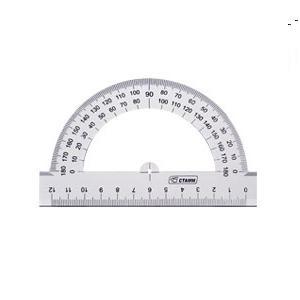 Անկյուններ կառուցելու  համար հարմար է օգտվել Geogebra.classic երկրաչափական ծրագրից:Անկյունները   լինում  են՝   ուղիղ, սուր, փռված ու բութ ։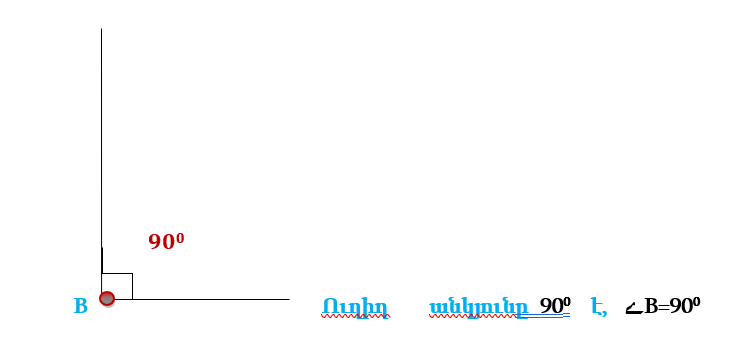 ﮮB-ն ուղիղ  անկյուն է։Սուր  անկյունը   փոքր  է ուղիղ  անկյունից։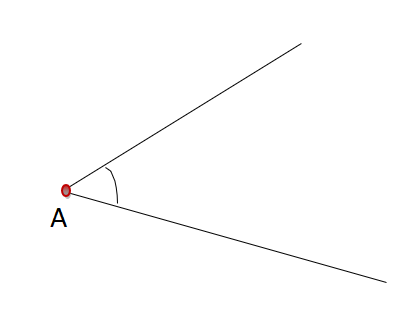  ﮮA-ն  սուր  անկյուն է,   ﮮA<𝟗𝟎0Ուղիղ  անկյունից  փոքր  անկյունը  կոչվում  է   սուր  անկյուն։Այն անկյունը, որի կողմերը կազմում են մեկ ուղիղ, կոչվում է փռված  անկյուն։   Փռված  անկյունը  1800    է։
 

ﮮD-ն փռված  անկյուն է,       ﮮD=1800   

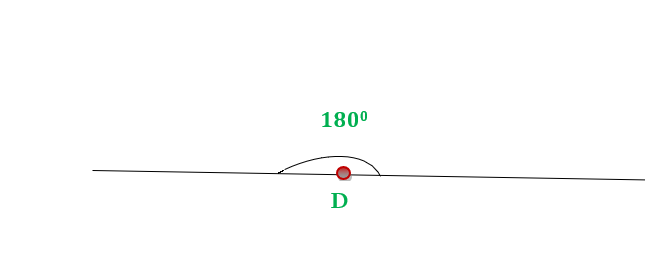 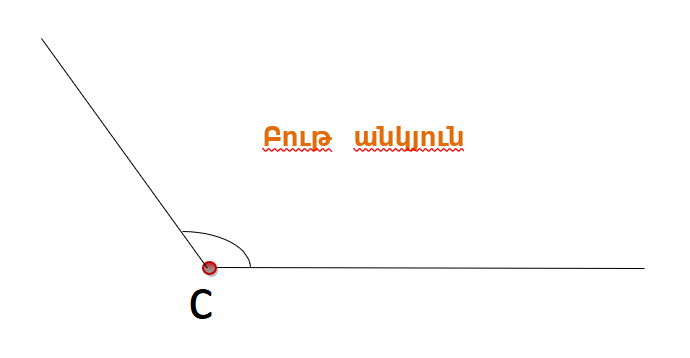 Բութ  անկյունը  մեծ  է  ուղիղ  անկյունից  ու   փոքր  է  փռված անկյունից։ﮮC-ն   բութ  անկյուն է,  𝟗𝟎𝟎< ﮮC<1800  Այն ուղիղները, որոնց հատումից ստացվող անկյուններն ուղիղ են, կոչվում են  ուղղահայաց ուղիղներ։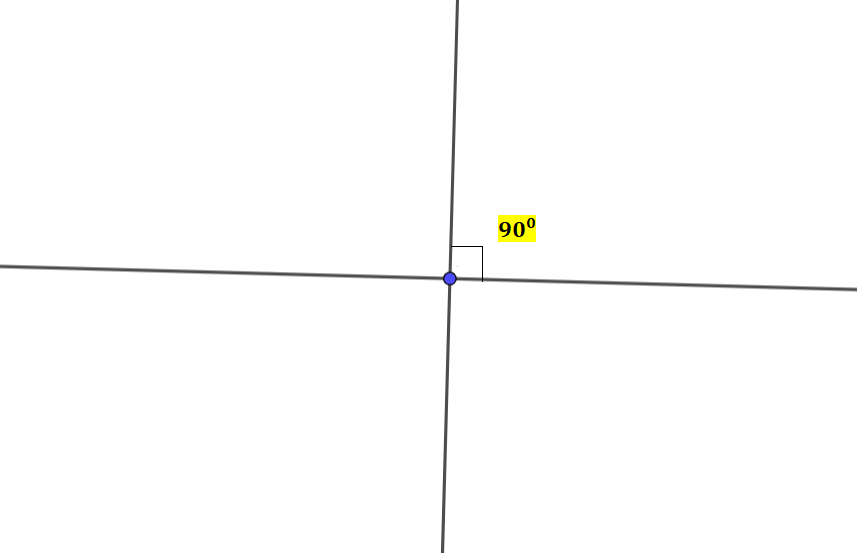 Անկյունների առավել ճշգրիտ չափումների համար օգտագործում են աստիճանի մասերը՝
րոպե   << ՛>>  և  վայրկյան  << ՛՛ >> ։
10=60՛1՛=60՛՛10=3600՛՛ԱռաջադրանքներԻ՞նչ եք հասկանում  անկյան կողմեր ասելով:
Մեկ  կետից  դուրս եկող 2 ճառագայթներով կազմված պատկերը կոչվում է  անկյուն։ Ի՞նչ եք հասկանում  անկյան գագաթ ասելով:
Անկյուն  կազմող ճառագայթները կոչվում են անկյան կողմեր, իսկ այն կետը,  որից   նրանք   դուրս են գալիս, կոչվում է  անկյան գագաթ։Ինչպիսի՞   անկյուններ են  350,  650, 290, 900, 1650, 1180, 1750, 450,  200, 1800 , 1300 անկյունները։ Կառուցեք Geogebra.classic երկրաչափական ծրագրի  միջոցով:

350, 650, 290, 200, 450







փռված անկյուն 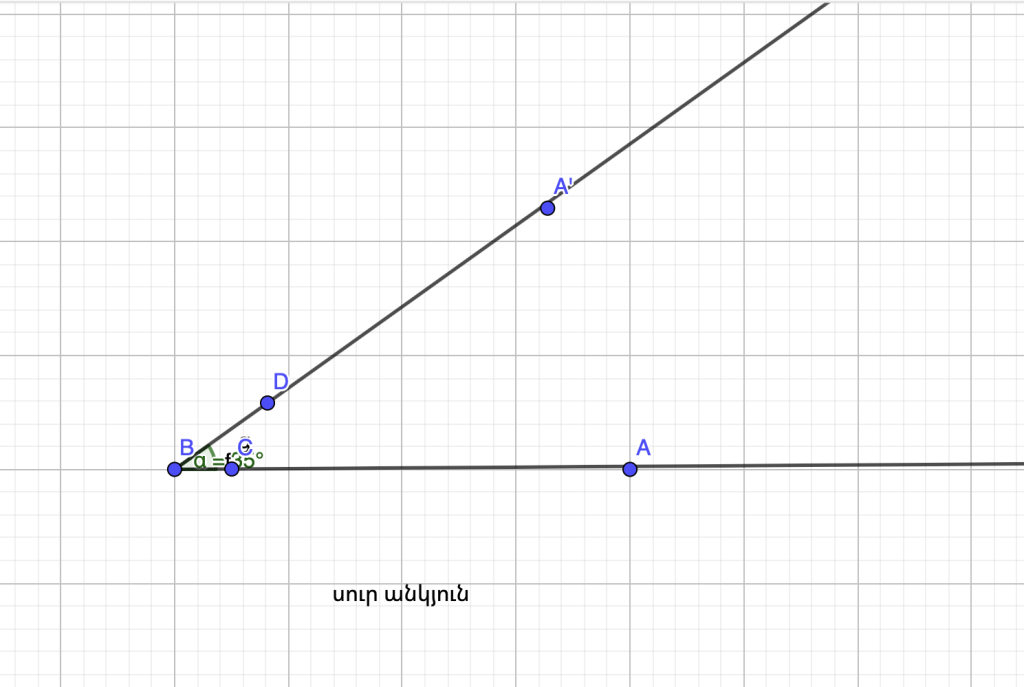 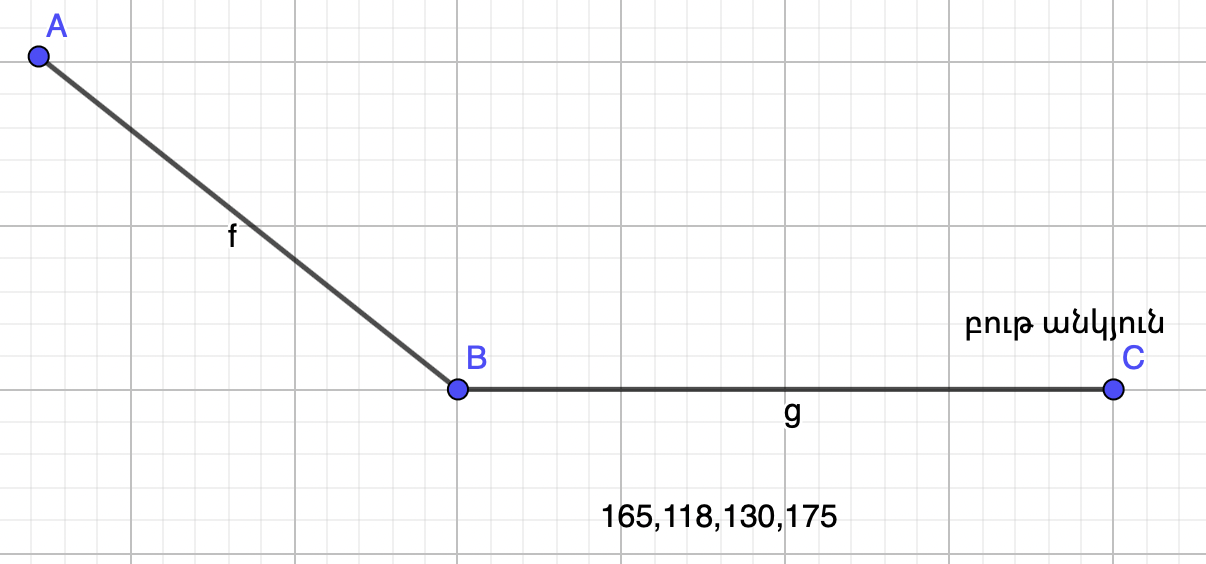 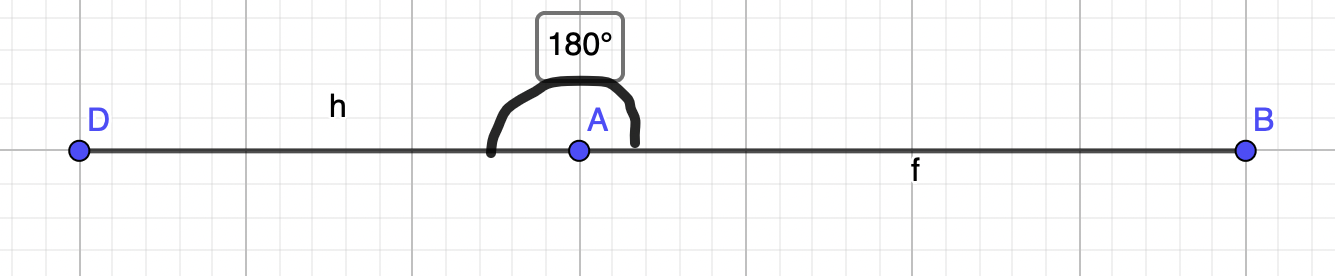 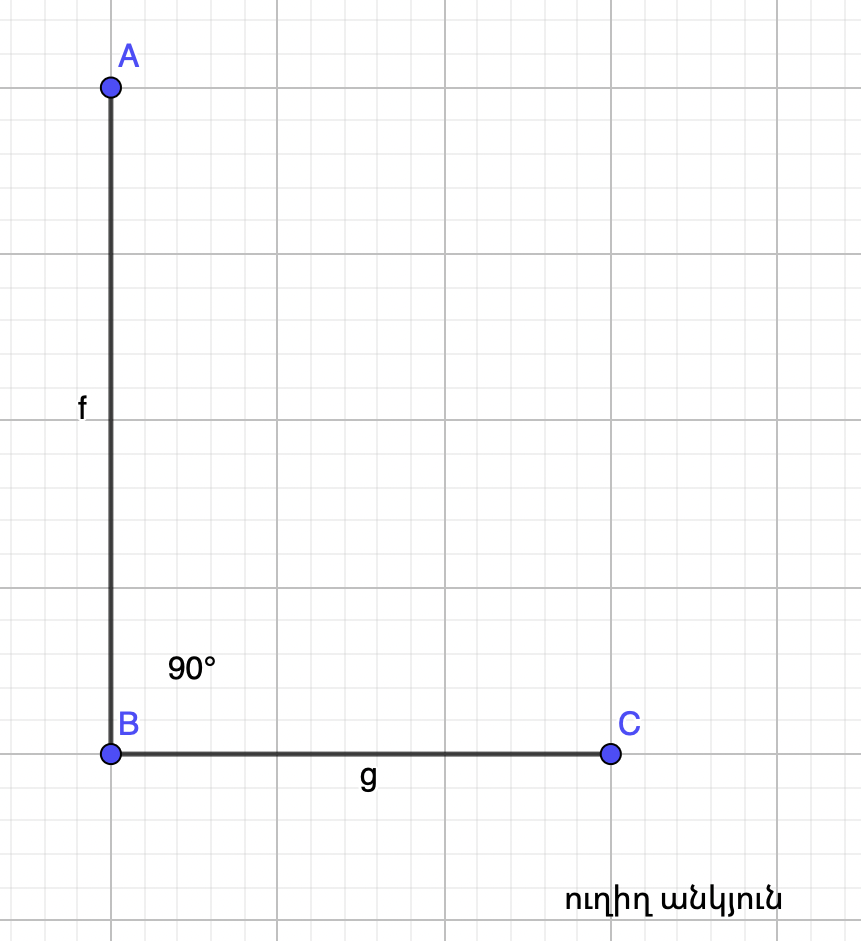 Ինչպիսի՞ անկյուններ կստացվեն, եթե 1200-ի  անկյունը նրա գագաթից սկիզբ առնող ճառագայթով բաժանենք  երկու հավասար մասի։ Կառուցեք Geogebra.classic երկրաչափական ծրագրի  միջոցով:

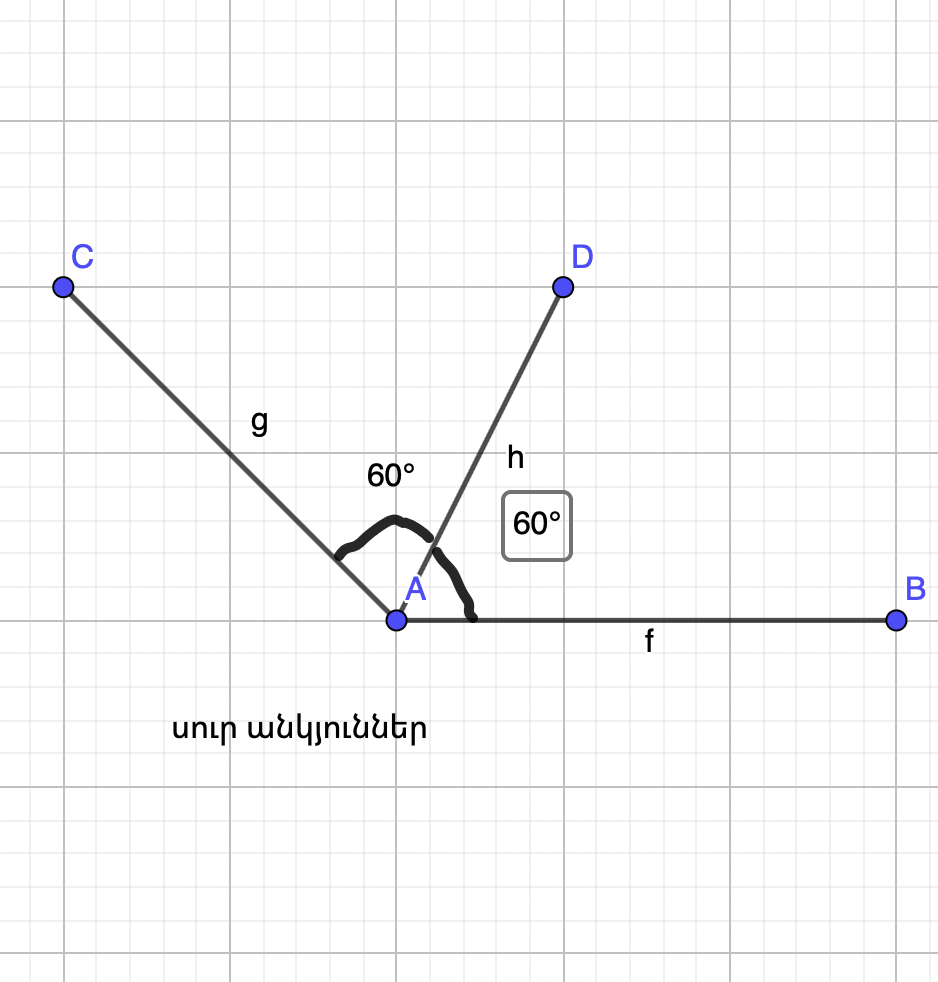 Ինչպիսի՞ անկյուններ կստացվեն, եթե 600-ի  անկյունը նրա գագաթից սկիզբ առնող ճառագայթով բաժանենք  երկու հավասար մասի։ Կառուցեք Geogebra.classic երկրաչափական ծրագրի  միջոցով:

սուր անկյուններ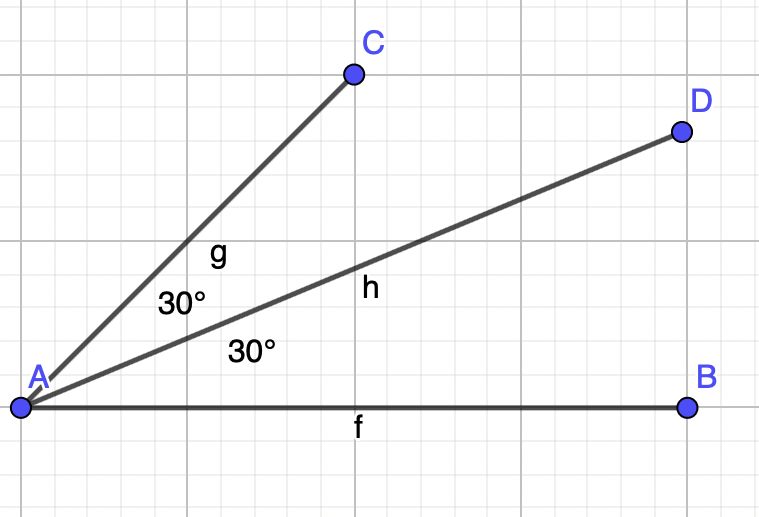 Քանի՞ անկյուն կաստացվի երկու ուղիղների հատումից։ Կառուցեք Geogebra.classic երկրաչափական ծրագրի  միջոցով: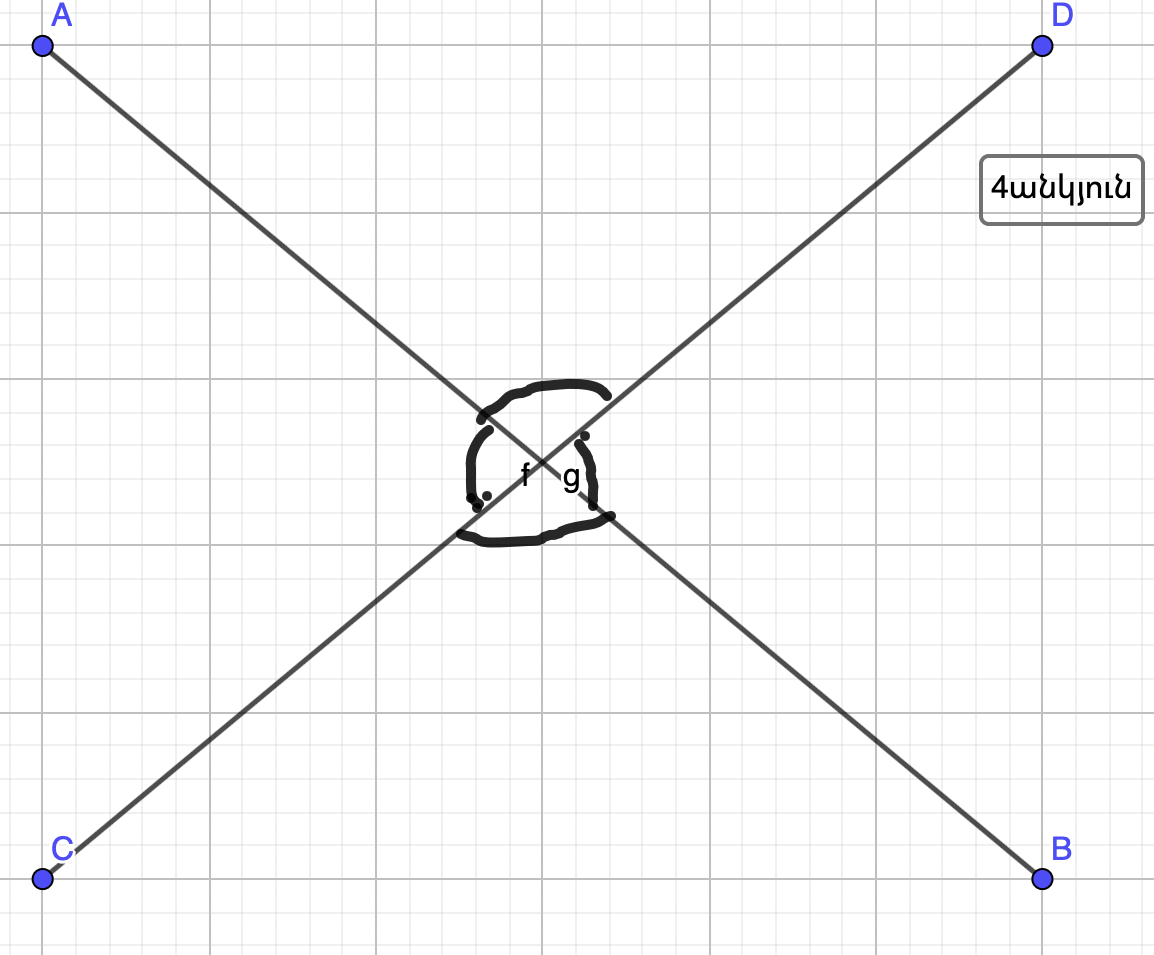 